ProductALS Training Simulator (Adult)ModelBT-ACTB-LBT-ACTB-LManufactureBT INCQ'ty1SET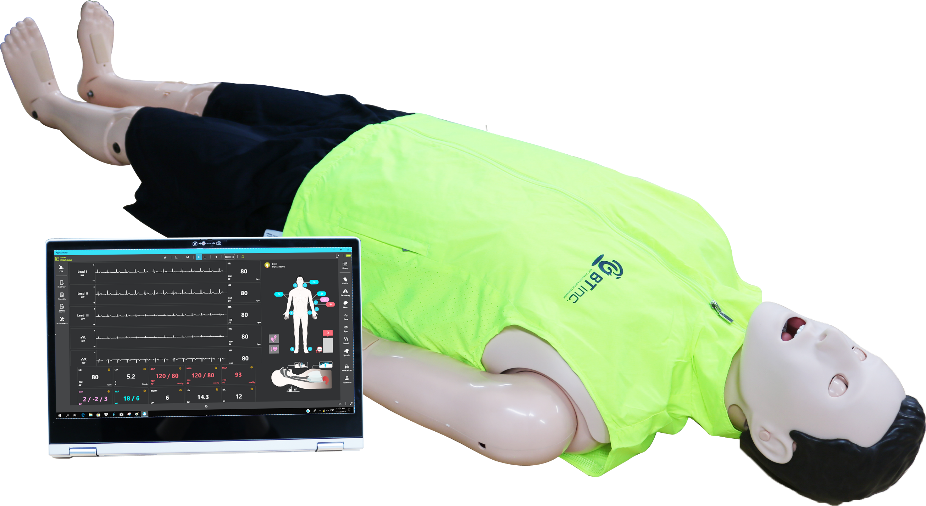 A. FEATURES- Simulator for adult resuscitation training and evaluation- Lifelike body structure and silicon; Realistic training- Various emergency simulation - Rechargeable battery, completely wireless environment through Bluetooth communication- Pupillary response; Patient assessment and evaluation - While chest compression, it generates related pulse and check the ECG change from the patient monitor- Possible to do chest compression and ventilation at the same time- Palpate pulse at 4 sites (Bilateral carotid and femoral), possible to adjust the strength or turn on/off- Virtual patient monitor layout can be adjusted by selecting needed items- When running scenario, the current patient status can be jumped to the next status by using a transition- Scenario, Checklist can be exported or imported- The result data can be printed out by using a printer connected to a facilitator laptop- The detailed CPR result and even log can be saved to Excel format- The event log can be sorted by item or time orderA. FEATURES- Simulator for adult resuscitation training and evaluation- Lifelike body structure and silicon; Realistic training- Various emergency simulation - Rechargeable battery, completely wireless environment through Bluetooth communication- Pupillary response; Patient assessment and evaluation - While chest compression, it generates related pulse and check the ECG change from the patient monitor- Possible to do chest compression and ventilation at the same time- Palpate pulse at 4 sites (Bilateral carotid and femoral), possible to adjust the strength or turn on/off- Virtual patient monitor layout can be adjusted by selecting needed items- When running scenario, the current patient status can be jumped to the next status by using a transition- Scenario, Checklist can be exported or imported- The result data can be printed out by using a printer connected to a facilitator laptop- The detailed CPR result and even log can be saved to Excel format- The event log can be sorted by item or time orderA. FEATURES- Simulator for adult resuscitation training and evaluation- Lifelike body structure and silicon; Realistic training- Various emergency simulation - Rechargeable battery, completely wireless environment through Bluetooth communication- Pupillary response; Patient assessment and evaluation - While chest compression, it generates related pulse and check the ECG change from the patient monitor- Possible to do chest compression and ventilation at the same time- Palpate pulse at 4 sites (Bilateral carotid and femoral), possible to adjust the strength or turn on/off- Virtual patient monitor layout can be adjusted by selecting needed items- When running scenario, the current patient status can be jumped to the next status by using a transition- Scenario, Checklist can be exported or imported- The result data can be printed out by using a printer connected to a facilitator laptop- The detailed CPR result and even log can be saved to Excel format- The event log can be sorted by item or time orderA. FEATURES- Simulator for adult resuscitation training and evaluation- Lifelike body structure and silicon; Realistic training- Various emergency simulation - Rechargeable battery, completely wireless environment through Bluetooth communication- Pupillary response; Patient assessment and evaluation - While chest compression, it generates related pulse and check the ECG change from the patient monitor- Possible to do chest compression and ventilation at the same time- Palpate pulse at 4 sites (Bilateral carotid and femoral), possible to adjust the strength or turn on/off- Virtual patient monitor layout can be adjusted by selecting needed items- When running scenario, the current patient status can be jumped to the next status by using a transition- Scenario, Checklist can be exported or imported- The result data can be printed out by using a printer connected to a facilitator laptop- The detailed CPR result and even log can be saved to Excel format- The event log can be sorted by item or time orderA. FEATURES- Simulator for adult resuscitation training and evaluation- Lifelike body structure and silicon; Realistic training- Various emergency simulation - Rechargeable battery, completely wireless environment through Bluetooth communication- Pupillary response; Patient assessment and evaluation - While chest compression, it generates related pulse and check the ECG change from the patient monitor- Possible to do chest compression and ventilation at the same time- Palpate pulse at 4 sites (Bilateral carotid and femoral), possible to adjust the strength or turn on/off- Virtual patient monitor layout can be adjusted by selecting needed items- When running scenario, the current patient status can be jumped to the next status by using a transition- Scenario, Checklist can be exported or imported- The result data can be printed out by using a printer connected to a facilitator laptop- The detailed CPR result and even log can be saved to Excel format- The event log can be sorted by item or time orderB. SPECIFICATION* EYES
  - Light reflex / consensual slight reflex
  - Adjust pupil size
  - Light reflex speed adjustment : Prompt/Slow
  - Eyelids : Open/Closed (Manual)

* Airway
  - Head tilt/Chin lift, Jaw thrust maneuver- Bag-valve-mask ventilation
  - Airway intubation
    · ETT/LMA/I-gel/Combi-tube insertion
    · Detect the right main stem intubation- Gastric intubation / Gastric inflation
  - Check the force applied to the incisors
  - Airway obstruction 

* Cardiac
  - 3-4 Lead ECG
  - Defibrillation and cardioversion  
  - Display Defibrillation shock rhythm/ CPR rhythm 
  - NIBP, ABP, PAP graphs through S/W 
  - Pulse palpation synchronized with ECG  · Bilateral carotid and femoral pulses- Pulse strength adjustment (none / strong / moderate / weak)- Body temperature (Software)* Breathing  - Spontaneous breathing
  - Unilateral and bilateral chest rise and fall  - Normal Breathing sounds  - ETCO2 Capnography and SpO2 waveform through S/W* CPR real-time monitoring- Compression depth and rate / incomplete recoil / hands-off time
  - Hand position : Correct / Upper / Lower / Left / Right 
  - Ventilation volume and time / RR
  - Chest compression & Ventilation at the same time* Vascular access
  - IV (right arm)
  - Medication (by S/W)* Speech- Vocal sound

* Software
  - Manual mode / Scenario mode
  - Save and print the result
  - Offering the virtual patient monitor, virtual defibrillator and pacer function
* Power
  - AC/DC adaptor (AC input : AC100~220V, 50~60Hz, 2.5A, DC output : 16.8V, 4A)
  - Battery : 14.8v, 10400mAh Lithium-ion* Weight and size of manikin : 172 x 54 x 24cm, approximately 22kg
C. COMPONENTS- Adult full body manikin 1ea- Facilitator laptop 1ea- AC adaptor 1ea- Storage case 1ea- User manual 1ea- Jacket/pants 1set- Electrode cover sets for defibrillation (1 set for pads, 1 set for socket)- IV pad 1ea- Bottle for IV 1ea- Simulated blood 1ea- Cervical collar 1eaB. SPECIFICATION* EYES
  - Light reflex / consensual slight reflex
  - Adjust pupil size
  - Light reflex speed adjustment : Prompt/Slow
  - Eyelids : Open/Closed (Manual)

* Airway
  - Head tilt/Chin lift, Jaw thrust maneuver- Bag-valve-mask ventilation
  - Airway intubation
    · ETT/LMA/I-gel/Combi-tube insertion
    · Detect the right main stem intubation- Gastric intubation / Gastric inflation
  - Check the force applied to the incisors
  - Airway obstruction 

* Cardiac
  - 3-4 Lead ECG
  - Defibrillation and cardioversion  
  - Display Defibrillation shock rhythm/ CPR rhythm 
  - NIBP, ABP, PAP graphs through S/W 
  - Pulse palpation synchronized with ECG  · Bilateral carotid and femoral pulses- Pulse strength adjustment (none / strong / moderate / weak)- Body temperature (Software)* Breathing  - Spontaneous breathing
  - Unilateral and bilateral chest rise and fall  - Normal Breathing sounds  - ETCO2 Capnography and SpO2 waveform through S/W* CPR real-time monitoring- Compression depth and rate / incomplete recoil / hands-off time
  - Hand position : Correct / Upper / Lower / Left / Right 
  - Ventilation volume and time / RR
  - Chest compression & Ventilation at the same time* Vascular access
  - IV (right arm)
  - Medication (by S/W)* Speech- Vocal sound

* Software
  - Manual mode / Scenario mode
  - Save and print the result
  - Offering the virtual patient monitor, virtual defibrillator and pacer function
* Power
  - AC/DC adaptor (AC input : AC100~220V, 50~60Hz, 2.5A, DC output : 16.8V, 4A)
  - Battery : 14.8v, 10400mAh Lithium-ion* Weight and size of manikin : 172 x 54 x 24cm, approximately 22kg
C. COMPONENTS- Adult full body manikin 1ea- Facilitator laptop 1ea- AC adaptor 1ea- Storage case 1ea- User manual 1ea- Jacket/pants 1set- Electrode cover sets for defibrillation (1 set for pads, 1 set for socket)- IV pad 1ea- Bottle for IV 1ea- Simulated blood 1ea- Cervical collar 1eaB. SPECIFICATION* EYES
  - Light reflex / consensual slight reflex
  - Adjust pupil size
  - Light reflex speed adjustment : Prompt/Slow
  - Eyelids : Open/Closed (Manual)

* Airway
  - Head tilt/Chin lift, Jaw thrust maneuver- Bag-valve-mask ventilation
  - Airway intubation
    · ETT/LMA/I-gel/Combi-tube insertion
    · Detect the right main stem intubation- Gastric intubation / Gastric inflation
  - Check the force applied to the incisors
  - Airway obstruction 

* Cardiac
  - 3-4 Lead ECG
  - Defibrillation and cardioversion  
  - Display Defibrillation shock rhythm/ CPR rhythm 
  - NIBP, ABP, PAP graphs through S/W 
  - Pulse palpation synchronized with ECG  · Bilateral carotid and femoral pulses- Pulse strength adjustment (none / strong / moderate / weak)- Body temperature (Software)* Breathing  - Spontaneous breathing
  - Unilateral and bilateral chest rise and fall  - Normal Breathing sounds  - ETCO2 Capnography and SpO2 waveform through S/W* CPR real-time monitoring- Compression depth and rate / incomplete recoil / hands-off time
  - Hand position : Correct / Upper / Lower / Left / Right 
  - Ventilation volume and time / RR
  - Chest compression & Ventilation at the same time* Vascular access
  - IV (right arm)
  - Medication (by S/W)* Speech- Vocal sound

* Software
  - Manual mode / Scenario mode
  - Save and print the result
  - Offering the virtual patient monitor, virtual defibrillator and pacer function
* Power
  - AC/DC adaptor (AC input : AC100~220V, 50~60Hz, 2.5A, DC output : 16.8V, 4A)
  - Battery : 14.8v, 10400mAh Lithium-ion* Weight and size of manikin : 172 x 54 x 24cm, approximately 22kg
C. COMPONENTS- Adult full body manikin 1ea- Facilitator laptop 1ea- AC adaptor 1ea- Storage case 1ea- User manual 1ea- Jacket/pants 1set- Electrode cover sets for defibrillation (1 set for pads, 1 set for socket)- IV pad 1ea- Bottle for IV 1ea- Simulated blood 1ea- Cervical collar 1eaB. SPECIFICATION* EYES
  - Light reflex / consensual slight reflex
  - Adjust pupil size
  - Light reflex speed adjustment : Prompt/Slow
  - Eyelids : Open/Closed (Manual)

* Airway
  - Head tilt/Chin lift, Jaw thrust maneuver- Bag-valve-mask ventilation
  - Airway intubation
    · ETT/LMA/I-gel/Combi-tube insertion
    · Detect the right main stem intubation- Gastric intubation / Gastric inflation
  - Check the force applied to the incisors
  - Airway obstruction 

* Cardiac
  - 3-4 Lead ECG
  - Defibrillation and cardioversion  
  - Display Defibrillation shock rhythm/ CPR rhythm 
  - NIBP, ABP, PAP graphs through S/W 
  - Pulse palpation synchronized with ECG  · Bilateral carotid and femoral pulses- Pulse strength adjustment (none / strong / moderate / weak)- Body temperature (Software)* Breathing  - Spontaneous breathing
  - Unilateral and bilateral chest rise and fall  - Normal Breathing sounds  - ETCO2 Capnography and SpO2 waveform through S/W* CPR real-time monitoring- Compression depth and rate / incomplete recoil / hands-off time
  - Hand position : Correct / Upper / Lower / Left / Right 
  - Ventilation volume and time / RR
  - Chest compression & Ventilation at the same time* Vascular access
  - IV (right arm)
  - Medication (by S/W)* Speech- Vocal sound

* Software
  - Manual mode / Scenario mode
  - Save and print the result
  - Offering the virtual patient monitor, virtual defibrillator and pacer function
* Power
  - AC/DC adaptor (AC input : AC100~220V, 50~60Hz, 2.5A, DC output : 16.8V, 4A)
  - Battery : 14.8v, 10400mAh Lithium-ion* Weight and size of manikin : 172 x 54 x 24cm, approximately 22kg
C. COMPONENTS- Adult full body manikin 1ea- Facilitator laptop 1ea- AC adaptor 1ea- Storage case 1ea- User manual 1ea- Jacket/pants 1set- Electrode cover sets for defibrillation (1 set for pads, 1 set for socket)- IV pad 1ea- Bottle for IV 1ea- Simulated blood 1ea- Cervical collar 1eaB. SPECIFICATION* EYES
  - Light reflex / consensual slight reflex
  - Adjust pupil size
  - Light reflex speed adjustment : Prompt/Slow
  - Eyelids : Open/Closed (Manual)

* Airway
  - Head tilt/Chin lift, Jaw thrust maneuver- Bag-valve-mask ventilation
  - Airway intubation
    · ETT/LMA/I-gel/Combi-tube insertion
    · Detect the right main stem intubation- Gastric intubation / Gastric inflation
  - Check the force applied to the incisors
  - Airway obstruction 

* Cardiac
  - 3-4 Lead ECG
  - Defibrillation and cardioversion  
  - Display Defibrillation shock rhythm/ CPR rhythm 
  - NIBP, ABP, PAP graphs through S/W 
  - Pulse palpation synchronized with ECG  · Bilateral carotid and femoral pulses- Pulse strength adjustment (none / strong / moderate / weak)- Body temperature (Software)* Breathing  - Spontaneous breathing
  - Unilateral and bilateral chest rise and fall  - Normal Breathing sounds  - ETCO2 Capnography and SpO2 waveform through S/W* CPR real-time monitoring- Compression depth and rate / incomplete recoil / hands-off time
  - Hand position : Correct / Upper / Lower / Left / Right 
  - Ventilation volume and time / RR
  - Chest compression & Ventilation at the same time* Vascular access
  - IV (right arm)
  - Medication (by S/W)* Speech- Vocal sound

* Software
  - Manual mode / Scenario mode
  - Save and print the result
  - Offering the virtual patient monitor, virtual defibrillator and pacer function
* Power
  - AC/DC adaptor (AC input : AC100~220V, 50~60Hz, 2.5A, DC output : 16.8V, 4A)
  - Battery : 14.8v, 10400mAh Lithium-ion* Weight and size of manikin : 172 x 54 x 24cm, approximately 22kg
C. COMPONENTS- Adult full body manikin 1ea- Facilitator laptop 1ea- AC adaptor 1ea- Storage case 1ea- User manual 1ea- Jacket/pants 1set- Electrode cover sets for defibrillation (1 set for pads, 1 set for socket)- IV pad 1ea- Bottle for IV 1ea- Simulated blood 1ea- Cervical collar 1ea